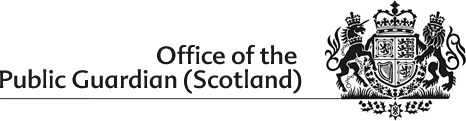 OPG Case ref:Name adult/granterName of person who has changed addressChange of address formPlease email completed form to opg@scotcourts.gov.ukFormer addressNew addressYour contact details (if not detailed above)What date is the change of address to be effective from?Which of the following has been put in place?            Guardianship order               Intervention order              Authority to access funds                                          Power of attorney